Your recent request for information is replicated below, together with our response.I am writing to make a request under the Freedom of Information Act for information regarding reports of violent crimes in Glasgow.Specifically, I would like to know the number of incidents of violent crimes reported to police in the Wyndford area of Glasgow (Kelvindale Road, Fogo Place, Glenfinnan Road, Strathy Place, Glenfinnan Place, Carrbridge Drive, Glenfinnan Drive, Towie Place, Invershin Drive, Wyndford Road, Latherton Drive, Beauly Place, Wyndford Drive)I would like this information during these time periods:- from January 1, 2023 – October 31, 2023, - from January 1, 2022 – December 31, 2022,- from January 1, 2021 – December 31, 2021, - from January 1, 2020 – December 31, 2020.In response to your request, I can first of all advise you that our previous response in relation to similar request (23-3296) contained incorrect data. I must apologise for this and explain that the wording seems to have caused confusion.To explain, 23-3296: The number of individuals charged and cautioned (officially accused). This is terminology which is related to individuals who have been brought into custody and their details recorded on our national custody system. This request looks to be a follow on from 23-3108 where you had a request refused due to cost as you were requesting arrest data for the above area. Unfortunately, this was interpreted as being a request for recorded crimes.  I must further explain that there is no means that the national custody system is able to be searched on the location of where an offence occurred and therefore a cost exemption should have been applied.With regard to this request, you have asked for incidents of violent crimes. Please note that incidents and crimes have different definitions as follows:Recorded crimes that have been recorded using the Scottish Government Justice Department (SGJD) classification crime codes. Detected crimes that have sufficiency of evidence under Scots Law to justify consideration of criminal proceedings – i.e. an accused individual has been identified.Incidents recorded which show the initial type of calls that have been made to the police via 999/ 101/ online reporting.Accordingly, your request has been interpreted as an enquiry regarding crimes rather than incidents and the below data provides recorded and detected crimes for what our analysts have considered to be ‘violent’:Recorded Crimes, Selected Streets Wynford Area, Greater Glasgow Division. 1st January 2020 - 31st October 2023:Detected Crimes, Selected Streets Wynford Area, Greater Glasgow Division. 1st January 2020 - 31st October 2023:If you require any further assistance, please contact us quoting the reference above.You can request a review of this response within the next 40 working days by email or by letter (Information Management - FOI, Police Scotland, Clyde Gateway, 2 French Street, Dalmarnock, G40 4EH).  Requests must include the reason for your dissatisfaction.If you remain dissatisfied following our review response, you can appeal to the Office of the Scottish Information Commissioner (OSIC) within 6 months - online, by email or by letter (OSIC, Kinburn Castle, Doubledykes Road, St Andrews, KY16 9DS).Following an OSIC appeal, you can appeal to the Court of Session on a point of law only. This response will be added to our Disclosure Log in seven days' time.Every effort has been taken to ensure our response is as accessible as possible. If you require this response to be provided in an alternative format, please let us know.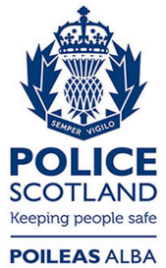 Freedom of Information ResponseOur reference:  FOI 24-0308Responded to:  13 February 2024Crime Category2020 202120222023Serious Assault (incl. culpable & reckless conduct - causing injury)15214Common Assault72443818Common Assault (of an emergency worker)271824Attempted Murder0110Robbery and assault with intent to rob8105Total 122664231Crime Category2020202120222023Serious Assault (incl. culpable & reckless conduct - causing injury)9001Common Assault33252212Common Assault (of an emergency worker)271723Attempted Murder0110Robbery and assault with intent to rob7105Total 76442521